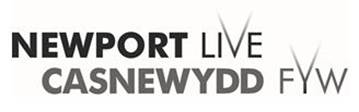 Clwb Gweithgareddau Plant Ffurflen Cofrestru PlantEnw’r Rhiant/gwarcheidwad:………………………………………………………………………………………...Llofnod:…………………………………………………………………..  Dyddiad:……………………………….Cyfeiriad E-bost:…………………………………………………………………………………………………….Rydym o ddifri ynghylch diogelu eich data ac ni fyddwn yn gwerthu nac yn cyfnewid eich manylion â thrydydd partïon ac eithrio pan fo hynny’n ofynnol dan y gyfraith neu gyda’ch caniatâd. Gallwch dynnu’ch caniatâd yn ôl ar unrhyw adeg drwy ffonio 01633 656757 neu e-bostio customerservice@newportlive.co.uk  Ceir gwybodaeth ynghylch sut rydym yn diogelu a defnyddio eich data personol yn ein polisi preifatrwydd yn https://casnewyddfyw.co.uk/preifatrwydd.Mae’r ffurflen hon ar gael yn Saesneg. 